Inizio moduloFine moduloТЕМА УРОКА: Прямое и переносное значение словНа этом уроке мы узнаем, что слова имеют прямое и переносное лексическое значение. Научимся различать в контексте прямое и переносное значение многозначных слов, поймём, зачем слова используются в переносном значении.У каждого слова есть основное лексическое значение.Например, парта – это школьный стол, зелёный – цвет травы или листвы. Значение слова называется прямым, если звучание слова точно указывает на предмет, действие или признак.Иногда звучание одного слова переносится на другой предмет, действие или признак на основании сходства. У слова образуется новое лексическое значение, которое называется переносным.Если человек скажет слово море, у него и его собеседников возникает образ большого водного пространства с солёной водой. Это прямое значение слова море. 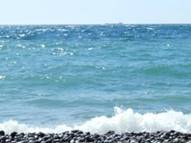 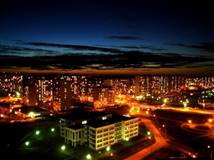 А в сочетаниях море огней, море людей, море книг мы видим переносное значение слова море, которое обозначает большое количество чего или кого-нибудь.Золотые монеты, серьги, кубок – это предметы, сделанные из золота.Это прямое значение слова золотой. Переносное значение имеют словосочетания: золотые волосы – волосы с блестяще-жёлтым отливом, золотые руки – так говорят об умении хорошо что-то делать, золотое сердце – так говорят о человеке, который делает добро.Слово тяжёлый имеет прямое значение – иметь значительную массу. Например, тяжелый груз, ящик, портфель.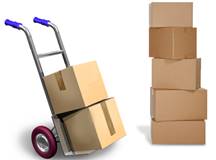 Переносное значение имеют следующие словосочетания: тяжёлая задача – сложная, которую непросто решить; тяжёлый день – трудный день, требующий усилий; тяжёлый взгляд – мрачный, суровый.Девочка скачет и температура скачет.В первом случае – прямое значение, во втором – переносное (быстрое изменение температуры).Мальчик бежит – прямое значение. Время бежит – переносное.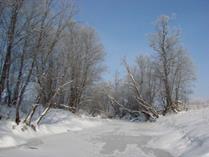 Мороз сковал речку – переносное значение. Мы имеем в виду, что вода в реке замёрзла.Стена дома – прямое значение. О сильном дожде можно сказать: стена дождя. Это переносное значение.Сильный человек -прямое значение;  сильный дождь- переносное значение.Грибной дождь – переносное значение.Итак, слова с несколькими значениями являются многозначными.Переносное значение является одним из значений многозначного слова.Определить, в каком значении употреблено слово, можно только из контекста, т.е. в предложении. Например: На столе горели свечи. Прямое значение.Глаза мальчика горели от счастья. Переносное значение.Если мы не уверены, нам поможет толковый словарь. Первым всегда даётся прямое значение слова, а затем – переносное. Какие из выделенных слов употреблены в прямом, а какие в переносном значении?За столом сказала мать:– Хватит языком болтать.А сынишка осторожно:– А болтать ногами можно? болтать языком – переносное значение; болтать ногами – прямое.Ветерок спросил, пролетая: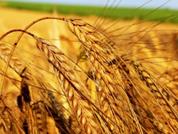 – Отчего ты, рожь, золотая?А в ответ колоски шелестят:– Золотые нас руки растят.Проверим: рожь золотая – переносное значение; руки золотые – переносное значение.Итак,  у слов есть прямое и переносное значение. Переносное значение делает нашу речь образной, яркой. Поэтому переносное значение очень любят использовать писатели и поэты в своих произведениях.Задания на закреплениеСоставим словосочетания, запишем словосочетания в переносном значении.Злой (мороз, волк), чёрные (краски, мысли), бежит (спортсмен, ручей), шапка (мамина, снега), хвост (лисы, поезда), ударил (мороз, молотком), барабанит (дождь, музыкант). Слово употреблено в переносном значении в обоих словосочетаниях:А) каменное сердце, строить мостБ) жар солнца, каменное изданиеВ) золотые слова, строить планыВ каком ряду слова являются многозначными:А) звезда, искусственный, каменныйБ) единственный, жалюзи, жокейВ) каменистый, кафтан, композиторДомашнее задание:Используя материалы урока, придумай по 2-3 предложения с каждым из этих слов: поле и дать. Каждое из слов должно быть использовано и в прямом и в переносном значениях.Запишите словосочетания и определите, в прямом или переносном значении они употребляются.Чистые руки, железный гвоздь, тяжелый чемодан, волчий аппетит, тяжелый характер, олимпийское спокойствие, железная рука, золотое кольцо, золотой человек, волчья шкура.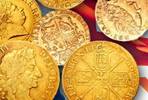 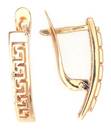 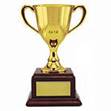 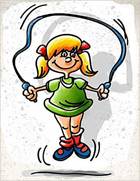 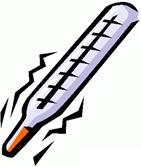 Девочка скачетТемпература скачет 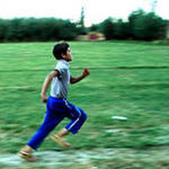 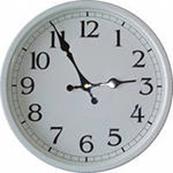 Мальчик бежит Время бежит 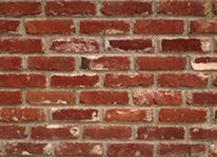 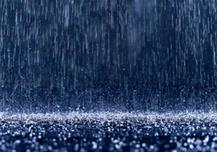  Стена дома  Стена дождя 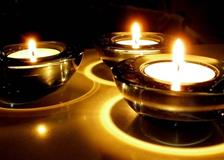 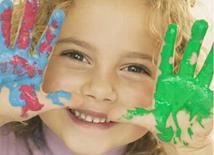 